INFORME MECI 2015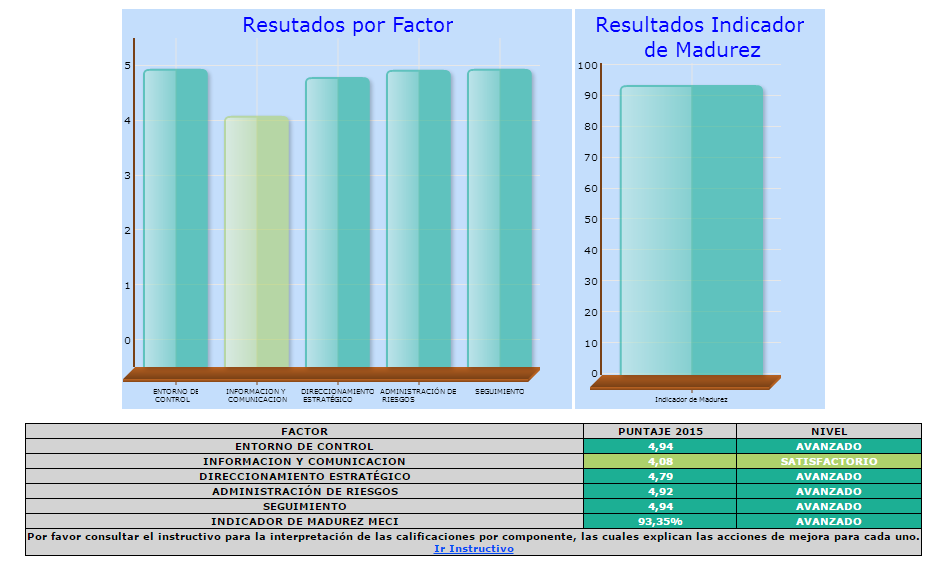 